ПОСТАНОВЛЕНИЕот «_____» __________2023 г. №______а. Хакуринохабль«О проведении аукциона на право заключения договора аренды земельного участка»            	Руководствуясь пунктом 7 статьи 39.18, в соответствии со ст. ст. 39.11, 39.12 Земельного кодекса Российской Федерации от 25.10.2001 № 136-ФЗ, Глава администрации муниципального образования «Шовгеновский район» Постановил: 	1. Назначить на 13 октября 2023 года на 10 часов 00 минут по московскому времени аукцион, открытый по составу участников и форме подачи предложений,  на право заключения договора аренды в отношении   земельного участка государственная собственность на которую не разграничена:	Лот №1 - «земли населенных пунктов», с разрешенным использованием: приусадебный участок личного подсобного хозяйства с кадастровым номером 01:07:1300001:573, площадью 2813 кв.м, с местоположением: Российская Федерация, Республика Адыгея, Шовгеновский район, а. Мамхег, ул. Строительная, 7 «А».	 	2. Начальную цену предмета аукциона на право заключения договора аренды земельного участка установить в размере ежегодной арендной платы равной двум процентам от кадастровой стоимости участка.	3. Шаг аукциона установить в размере трех процентов начальной цены предмета аукциона по каждому лоту.		4. Размер задатка, вносимого претендентом для участия в аукционе установить в размере равном ста процентам от начальной цены предмета аукциона.		5. Создать комиссию для  организации и проведения аукциона в следующем составе:	- Аутлев А.З. – заместитель главы администрации муниципального образования «Шовгеновский район», председатель комиссии;	- Шаов М.М.  – Председатель Комитета имущественных отношений администрации муниципального образования «Шовгеновский район», заместитель председателя комиссии;	- Гутов М.М. - начальник отдела сельского хозяйства и продовольствия, член комиссии; 	- Хамерзоков А.А. - ведущий специалист Комитета имущественных отношений администрации муниципального образования «Шовгеновский район», член комиссии;	- Меретуков Р.К.  –  главный специалист Комитета имущественных отношений администрации муниципального образования «Шовгеновский район», секретарь комиссии.	 6.  Контроль за исполнением настоящего постановления возложить на Комитет имущественных отношений администрации муниципального образования «Шовгеновский район».		7.  Настоящее постановление вступает в силу со дня его подписания.Глава администрации муниципального образования«Шовгеновский район»                                                                         Р.Р. АутлевИзвещение о проведении аукциона на право заключения договора аренды земельного участкаОрганизатор аукциона – Комитет имущественных отношений администрации МО «Шовгеновский район», далее по тексту Комитет  (385440, Шовгеновский район, а. Хакуринохабль, ул. Шовгенова, 9,  этаж 2. оф. сайт: www. Shovgen880 .ru, электронная почта www.admkomshov@mail.ru,  тел. (87773)  9- 26 -35). Уполномоченный орган на проведение аукциона: Комитет.Реквизиты решения о проведении аукциона: постановление главы администрации МО «Шовгеновский район»  № 427  от 06.09.2023г. «О  проведении  аукциона на право заключения договора аренды земельного участка». Место, дата, время и порядок проведения аукциона:Дата начала приема заявок – 09 сентября 2023 года.Время и место приема заявок - по рабочим дням с 9-00 час. до 13-00 час. по адресу: 385440, Республика Адыгея, Шовгеновский район, а. Хакуринохабль, ул. Шовгенова 9, этаж 2, кабинет специалистов Комитета.  Прием заявок осуществляет  Комитет.Дата окончания приема заявок – 09 октября 2023 года.Дата определения участников аукциона – 11 октября 2023 года. Время определения участников аукциона:10 часов 00 минут.  Место определения участников аукциона: Республика Адыгея, Шовгеновский район, а. Хакуринохабль, ул. Шовгенова 9, этаж 2, кабинет председателя Комитета.Дата и время проведения аукциона – 13 октября 2023 года 10ч.00мин. Место подведения итогов аукциона: Республика Адыгея, Шовгеновский район, а. Хакуринохабль, ул. Шовгенова 9, этаж 1, актовый зал администрации МО «Шовгеновский район».Форма торгов – аукцион, открытый по составу участников и форме подачи предложений.Порядок проведения аукциона и определения его победителя размещен на официальном сайте Российской Федерации в информационно – телекоммуникационной сети  «Интернет» для размещения информации о проведении торгов, определенным Правительством Российской Федерации www.torgi.gov.ru и на сайте администрации МО «Шовгеновский район» www.Shovgen880.ru, раздел Администрация/торги/аукционы.Предмет аукциона.             Лот № 1 - Право заключения договора аренды земельного участка категории   земель «земли населенных пунктов», с разрешенным использованием: приусадебный участок личного подсобного хозяйства, государственная собственность на которую не разграничена с кадастровым номером 01:07:1300001:573, площадью 2813 кв.м, с местоположением: Российская Федерация, Республика Адыгея, Шовгеновский район, а. Мамхег, ул. Строительная, 7 «А». Права на земельный участок не зарегистрированы, ограничения, обременения на него отсутствуют.               - Водоснабжение –  имеется возможность подключения к системе  водоснабжения.            - Газоснабжение – имеется возможность технологического присоединения к системе центрального газоснабжения.	- Канализация – отсутствует возможность  присоединения к системе  канализации.           Подключение объекта к существующим сетям электро-, водо-, газоснабжению, обеспечивается подключением (технологическим присоединением) к ним за счет правообладателя земельного участка.                В зоне расположения земельного участка предельные параметры разрешенного строительства объекта капитального строительства: предельные (минимальные и (или) максимальные) размеры земельных участков, в том числе их площадь:	- минимальная/максимальная площадь земельного участка - 500/5500кв. м;минимальные отступы от границ земельных участков в целях определения мест допустимого размещения зданий, строений, сооружений, за пределами которых запрещено строительство зданий, строений, сооружений:- до жилых зданий - 3 м;- по фасаду - 5 м;- в районах существующей застройки:- минимальные отступы от границ земельных участков допускается уменьшать до 1.0 м, при соблюдении технических регламентов и согласии владельцев смежных участков.- жилой дом допускается размещать по красной линии, при соблюдении технических регламентов.- до хозяйственных построек- 1 м с учетом соблюдения требований технических регламентов;- до хозяйственных построек содержащих животных (а также надворных санузлов) - 6 м с учетом соблюдения требований технических регламентов;минимальное расстояние от окон жилых комнат до стен соседнего дома и хозяйственных построек, расположенных на соседних земельных участках - 6 м.;- минимальная ширина земельных участков вдоль фронта улицы (проезда) - 15 м;септики строятся в границе земельного участка: - минимальный отступ от границы соседнего земельного участка - не менее 5 м,- водонепроницаемые - на расстоянии не менее 5 м от фундамента построек,- фильтрующие колодцы и бассейны - на расстоянии не менее 8 м от фундамента построек;предельное количество этажей или предельная высота зданий, строений, сооружений:- максимальное количество этажей зданий - 3 этажамаксимальный процент застройки в границах земельного участка, определяемый как отношение суммарной площади земельного участка, которая может быть застроена, ко всей площади земельного участка:- максимальный процент застройки в границах земельного участка - 65%; Ограничения использования земельных участков и объектов капитального строительства установлены в статье 35.                           Начальная цена предмета аукциона на право заключения договора аренды земельного участка установлена в размере ежегодной арендной платы равной двум процентам кадастровой стоимости участка,  что составляет 10330 рублей 46 копеек. 	Участниками аукциона могут быть только граждане, у которых на каком либо праве в совокупности имеется не более 2,5 га для ведения личного подсобного хозяйства.               Шаг аукциона установлен в размере трех процентов начальной цены предмета аукциона по каждому лоту.	 Размер задатка, вносимого претендентом для участия в аукционе установлен в размере равном ста процентам от начальной цены предмета аукциона.Форма заявки на участия в аукционе размещена на официальном сайте Российской Федерации в информационно – телекоммуникационной сети  «Интернет» для размещения информации о проведении торгов, определенным Правительством Российской Федерации www.torgi.gov.ru и на официальном сайте администрации МО «Шовгеновский район»: www.Shovgen880.ru, раздел Администрация/торги/аукционы.Порядок приема заявок: Прием заявок на участие в аукционе и документов от заявителей, а так же ознакомление с информационными пакетами документов осуществляется уполномоченным органом в рабочие дни с 9.00 до 13.00 со дня публикации настоящего Извещения до 09 октября 2023 года включительно.Для участия в аукционе заявители представляют в установленный в извещении о проведении  аукциона срок следующие документы:заявка на участие в аукционе по установленной в извещении о проведении аукциона форме с указанием банковских реквизитов счета для возврата задатка;     копии документов, удостоверяющих личность заявителя (для граждан);надлежащим образом заверенный перевод на русский язык документов о государственной регистрации юридического лица  в соответствии с  законодательством иностранного государства в случае, если заявителем является иностранное юридическое лицо;   документы, подтверждающие внесение задатка.          Представление документов, подтверждающих внесение задатка, признается заключением соглашение о задатке.          Организатор аукциона не вправе требовать представление иных документов. Организатор аукциона в отношении заявителей - юридических лиц и индивидуальных предпринимателей запрашивает сведения о заявителе, содержащиеся соответственно в едином государственном реестре юридических лиц и едином государственном реестре индивидуальных предпринимателей, с использованием единой системы межведомственного электронного взаимодействия в федеральном органе исполнительной власти, осуществляющем государственную регистрацию юридических лиц, физических лиц в качестве индивидуальных предпринимателей.  Адрес места приема заявок: 385440, Россия, Республика Адыгея, Шовгеновский район, а. Хакуринохабль, ул. Шовгенова, 9,  этаж 2, кабинет специалистов Комитета, тел. (87773) 9-26-35 Порядок внесения задатка претендентами для участия в аукционе:Задаток зачисляется в срок до 09 октября 2023 года по следующим реквизитам: Получатель: Комитет имущественных отношений администрации МО «Шовгеновский район» л/сч 05763002450; ИНН 0101009320;Кор/сч    40102810145370000066р/сч № 03232643796400007600 Отделение–НБ Республика Адыгея Банка России//УФК по Республике Адыгея г МайкопБИК 017908101; КПП 010101001; ОКТМО:79640435;КБК: 908 000 00000 00 0000 510           В назначении платежа указывать: «внесения задатка для участия в аукционе по лоту № (указать номер лота)».Порядок возврата задатка участникам аукциона: задатки заявителям возвращаются в соответствии с реквизитами, указанными в заявке. Риск негативных  последствий несвоевременного уведомления организатора аукциона об изменении реквизитов для возврата задатка возлагается на заявителя.В случае принятия организатором аукциона решения об отказе в проведении аукциона, задатки возвращаются участникам аукциона в трехдневный срок.Организатор аукциона обязан вернуть заявителю, не допущенному к участию в аукционе, внесенный им задаток в течение трех рабочих дней со дня оформления протокола приема заявок на участие в аукционе.В течение трех рабочих дней со дня подписания протокола о результатах аукциона организатор аукциона обязан возвратить задатки лицам, участвующим в аукционе, но не победившим в нем.Задаток, внесённый лицом, признанным победителем аукциона, задаток, внесенный  иным лицом, с которым договор аренды земельного участка заключается в соответствии с пунктом 13,14 или 20 статьи 39.12 Земельного кодекса Российской Федерации, зачисляется в счет арендной платы за земельный участок. Задатки, внесенные этими лицами, не заключившими в установленном Земельным кодексом Российской Федерации порядке договор аренды земельного  участка вследствие уклонения от заключения договора аренды, не возвращаются.        Срок аренды земельного участка составляет 20 лет.          Осмотр земельного участка на местности осуществляется заинтересованными лицами самостоятельно в течение периода приема заявок. В случае необходимости, по письменной заявке в произвольной форме на имя организатора торгов, специалист комитета обеспечит осмотр  заинтересованными лицами земельных участков на местности.       Проект договора аренды земельного участка, форма заявки, а также более подробная информация об аукционе размещены на официальном сайте Российской Федерации в информационно – телекоммуникационной сети  «Интернет» для размещения информации о проведении торгов, определенным Правительством Российской Федерации www.torgi.gov.ru и на сайте администрации МО «Шовгеновский район» www.Shovgen880.ru, раздел Администрация/торги/аукционы.Председатель Комитетаимущественных отношений   			                                        М.М. Шаов     РЕСПУБЛИКА АДЫГЕЯАдминистрациямуниципального образования«Шовгеновский район»385440, а. Хакуринохабль,ул. Шовгенова, 9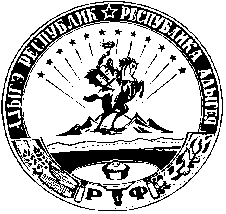 АДЫГЭ РЕСПУБЛИКМуниципальнэобразованиеу«Шэуджэн район»иадминистрацие385440, къ. Хьакурынэхьабл,ур. Шэуджэным ыцI, 9